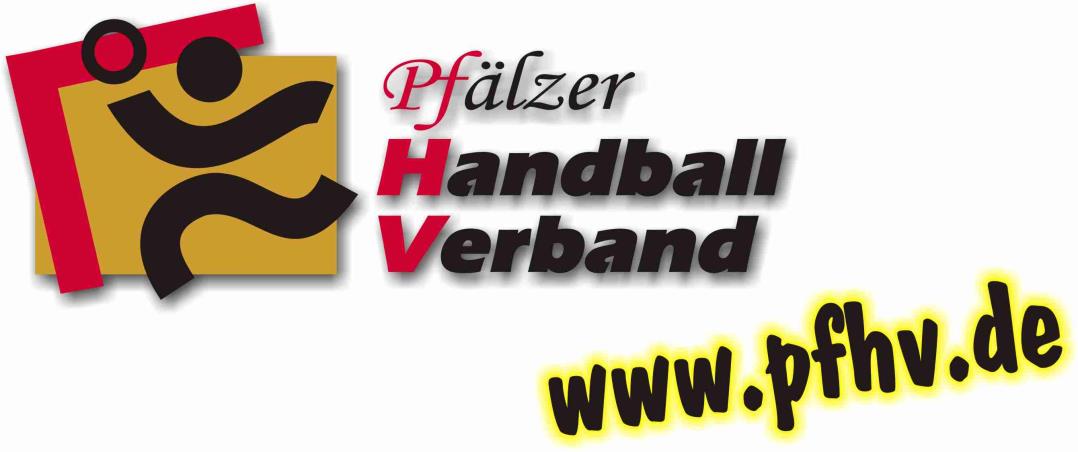 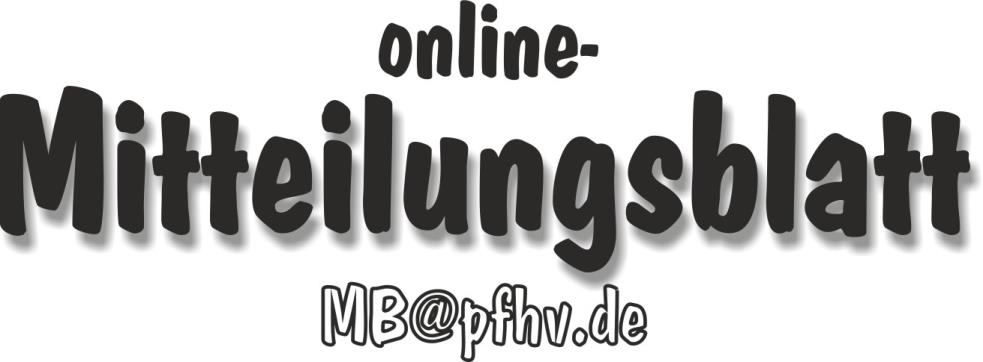 Nummer 40Stand: 04.10.2018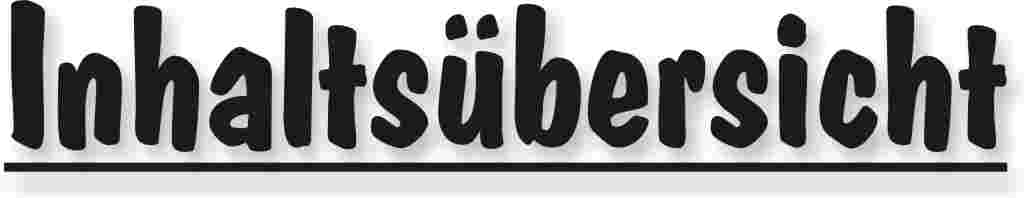 Halten Sie die Strg-Taste gedrückt und klicken in der Übersicht auf die gewünschte Seitenzahl, danach gelangen Sie direkt zur entsprechende Stelle im word-Dokument.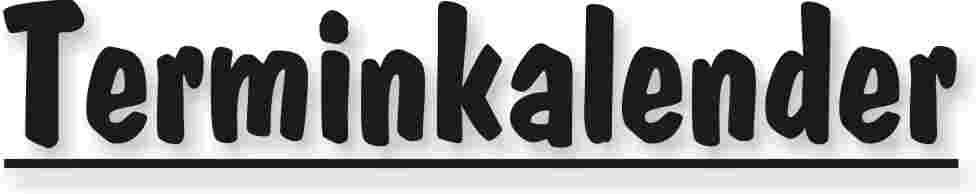 Der komplette Terminkalender kann auf der PfHV-Homepage eingesehen werden:http://www.pfhv.de/index.php/service/terminkalender 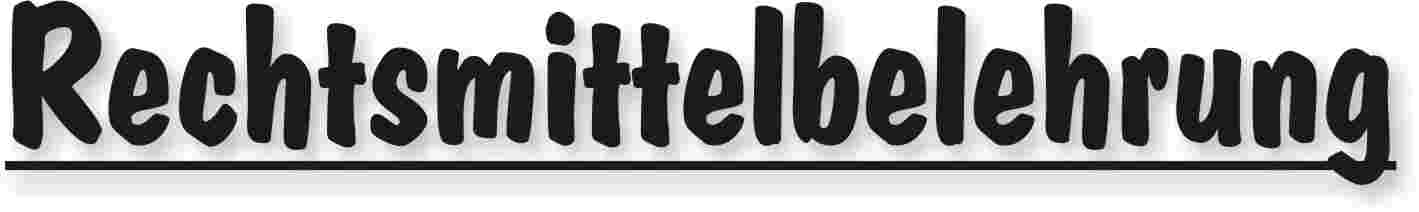 Gegen alle Sportinstanzenbescheide ist innerhalb von 14 Tagen nach Zustellung gebührenfreier doch kostenpflichtiger Einspruch zum Vorsitzenden des VSG möglich [maßgebend ist nach § 42 RO grundsätzlich das Datum des Poststempels. Der Zugang gilt am dritten Tag nach der Aufgabe als erfolgt: bei Veröffentlichung im MB gilt er mit dem dritten Tage nach der Veröffentlichung als bewirkt].Gegen Urteile des VSG ist innerhalb von 14 Tagen nach Zustellung [maßg. siehe 1.] Berufung zum VG-Vorsitzenden möglich.Gegen Urteile des Verbandsgerichtes ist innerhalb von 14 Tagen nach Zustellung [maßg.s.1.] Revision zum Vorsitzenden des DHB-Bundesgerichtes, Herrn Dr. Hans-Jörg Korte, Eickhorstweg 43, 32427 Minden möglich. Innerhalb dieser Frist sind darüber hinaus die Einzahlung der Revisionsgebühr in Höhe von EUR 500,00 und eines Auslagenvorschusses in Höhe von EUR 400,00 beim DHB nachzuweisen. Auf die weiteren Formvorschriften aus § 37 RO DHB wird ausdrücklich hingewiesen.Für alle Einsprüche, Berufungen und Revisionen gilt....Die entsprechenden Schriften sind von einem Vorstandsmitglied und dem Abteilungsleiter zu unterzeichnen. Name und Funktion des jeweiligen Unterzeichnenden müssen in Druckschrift vermerkt sein. Sie müssen einen Antrag enthalten, der eine durchführbare Entscheidung ermöglicht. Der Nachweis über die Einzahlung von Gebühr und Auslagenvorschuss ist beizufügen. Die §§ 37 ff. RO sind zu beachten.Einsprüche gegen Entscheidungen der Sportinstanzen  -  EUR 0,00 Rechtsbehelfe zum PfHV-VSG  -  EUR 30,00Berufung zum PfHV-VG  -  EUR 50,00Revision zum BG DHB:     EUR 500,00 und EUR 400,00 Auslagenvorschuss = EUR 900,00 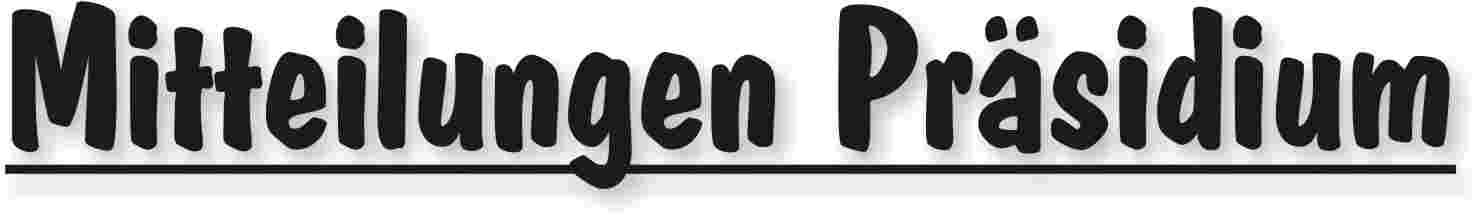 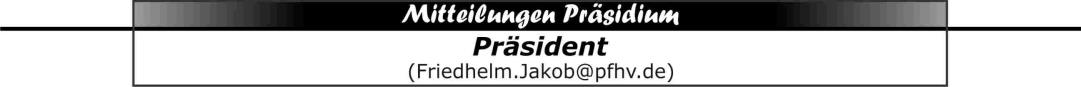 Neufassung § 22 ff der SRODas Präsidium hatte schon im Frühjahr mitgeteilt, dass man die Schiedsrichterordnung in §22 bzgl. des Schiedsrichter-Solls ändern wird. Auf diese Information an alle ging eine Reaktion und zwar von Matthias Hetzel, TV Edigheim, ein, der monierte, dass man so etwas deutlich vor der Runde wissen müsse, um als Verein entsprechend handeln zu können. Diesen Zwischenruf hat das Präsidium sehr wohl gehört. Deswegen teilen wir nun schon im weiten Vorfeld mit, dass der neue §22 – einstimmig beschlossen – ab der Saison 2019/20 Gültigkeit hat.Uns ist klar, dass §§ nicht die Wirklichkeit an sich ändert. Aber wir müssen der Tatsache fehlender Schiedsrichter einfach ins Auge sehen und die Vereine dringend bitten, alles zu tun, um Abhilfe zu schaffen. Das Jammern über den fehlenden Schiedsrichter/ die fehlende Schiedsrichterin muss von der Basis aktiv bekämpft werden.Schiedsrichterordnung (SRO)beschlossen vom Bundesrat des DHB e.V. am 29.11.2014Zusatzbestimmungen und Teil C beschlossen vom Präsidiumdes Pfälzer Handball-Verbandes e.V. am 26.06.2015,zuletzt geändert am 28.09.2018§ 22 Pflichten der Vereine und SpielgemeinschaftenDie Vereine und Spielgemeinschaften sind verpflichtet, für die             nachfolgenden Mannschaften, die zur jeweiligen Hallenrunde am       Spielbetrieb teilnehmen, die notwendige Anzahl an Schiedsrichtern zu       melden:      - DHB-Bundesligen Männer/Frauen	je 2 Schiedsrichter      - DHB-3. Liga Männer/Frauen		je 2 Schiedsrichter      - DHB-Jugend-BL männl./weibl.	je 1 Schiedsrichter      - RPS-Oberliga Männer/Frauen		je 2 Schiedsrichter      - RPS-Jugend-OL männl./weibl.	je 1 Schiedsrichter      - Pfalz- und Verbandsliga Männer	je 2 Schiedsrichter      - Pfalz- und Verbandsliga Frauen	je 1 Schiedsrichter      - Pfalz-A/B/C-Klasse Männer/Frauen	je 1 Schiedsrichter      - Pfalzliga A-Jugend männl./weibl.	je 1 SR,gültig ab Hallenrunde 2019/20      - Pfalzliga B-Jugend männl./weibl.	je 1 SR,gültig ab Hallenrunde 2020/21               - Pfalzliga C-Jugend männl./weibl.	je 1 SR,gültig ab Hallenrunde 2021/22|Friedhelm Jakob | Adolf Eiswirth|Liebe Sportkameraden und Sportkameradinnen!26 Jahre im Dienste des Pfälzer Handballs neigen sich dem Ende entgegen. (6 Jahre Mitglied im VG, 10 Jahre Vizepräsident und 10 Jahre Präsident). Im nächsten Jahr wird ein außerordentlicher Verbandstag die Nachfolge regeln. Für mich Grund auch in der mir eigenen Art „Danke“ zu sagen. Ich habe am letzten Sonntag mit dem Pokalspiel in Kandel meine „Abschiedstournee“ durch die Vereine, besser Vereinsgemeinschaften begonnen. Es war ein guter Anfang mit einem äußerst spannenden Pokalspiel. Übrigens: Da im Verbandspokal die Kleinen die Großen narrten, hat das Präsidium mit der verpflichtenden Teilnahme am Pokal wohl doch nicht alles falsch gemacht. (Spiellust, Besuch und allgemeines Engagement haben mir das in Kandel bewiesen.)Ich werde, sofern ich im Lande bin, in den nächsten Wochen versuchen alle Vereine zu einem Spiel zu besuchen – egal ob Frauen, Männer, Jugendspiel. Falls eurerseits Interesse besteht, mich zu einem bestimmten Spiel einzuladen, bitte melden. Ich versuche es möglich zu machen. Noch ist ein dreiviertel Jahr Amtszeit, aber wer nicht rechtzeitig beginnt, verfehlt seine Ziele und das ist einfach den Vereinen meines Landesverbandes noch einmal Danke zu sagen und „die Ehre zu erweisen.“EuerFriedhelm Jakob, Präsident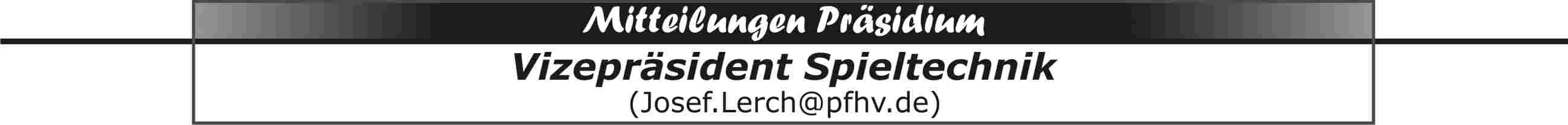 Zeitnehmer/Sekretär-Schulungen ESB und SBOVereine die daran interessiert sind solche Schulungen in ihren Räumen durchführen zu lassen, können sich bei mir melden. Schulungen Zeitnehmer/Sekretär, elektronischer Spielbericht ESB + SBO Die ausrichtenden Vereine sind verpflichtet eine Leinwand, einen Beamer und eine ausreichende Stromversorgung zur Verfügung zu stellen.Die Teilnehmer sind online über Phönix anzumelden und verpflichtet einen vollständig ausgefüllten Z/S-Personalbogen und einen Laptop (mit installiertem ESB-Programm) mitzubringen. Für SBO-Schulungen wäre es von Vorteil, wenn eine ständige, stabile Internetverbindung vorhanden wäre.Ein Laptop kann von maximal zwei Personen genutzt werden.Do 25.10.2018, 19:00 Uhr, Referent Ewald Brenner, Z/S+ESBBüro HSG Eppstein/Maxdorf, Longvic-Platz 2, 67133 MaxdorfSR-KostenausgleichIn den Altersklassen m/wD (außer JPLmD) und m/wE werden keine amtlichen SR angesetzt. Es gibt also auch keinen SR-Kostenausgleich. Deshalb sind auch keine SR-Kosten einzutragen. Wenn doch werden sie von den Staffelleitern gelöscht.|Josef Lerch|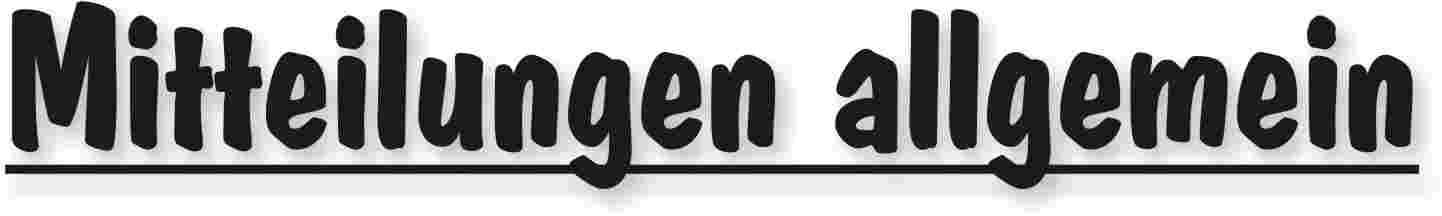 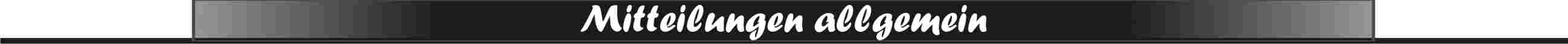 Verbandsjugendwart
(rolf.starker@pfhv.de)SIS|Online SpielverlegungenBei Spielverlegungsanträgen über SIS-Online werden derzeit bei“Begründung des Antragstellers“
immer häufiger Texte, wie:Wie bereits telefonisch mit Herrn XYZ abgeklärt oder wie bereits abgesprochen usw angeführt. 
Dies sind alles keine Begründungen. Es soll der Grund bzw. der Anlass der Spielverlegung angeführt werden, damit die Spielleitenden Stellen informiert sind und wissen, weswegen das Spiel verlegt werden muss und auch die Möglichkeit haben, die Spielverlegung abzulehnen.Künftig werden Spielleitende Stellen einer Spielverlegung nur noch zustimmen, wenn die Begründung der Spielverlegung nachzuvollziehen ist.|Rolf Starker|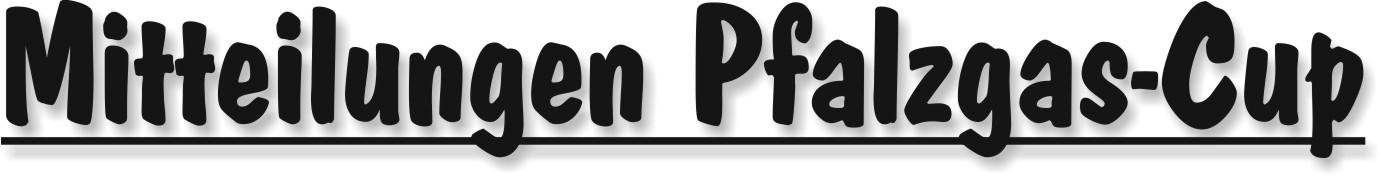 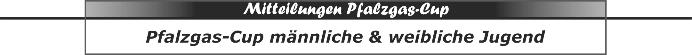 Einteilung Pfalzgascup Zwischenrunde 2018Zur Erinnerung, dass die Zwischenrunde des diesjährigen Pfalzgascup’s immer näher rückt.
Wie bereits mehrfach angekündigt, findet sie am Wochenende 27./28. Oktober statt.Die ausrichtenden Vereine bzw. Spielorte sind fett markiert.
Ich bitte die Vereine mitzuteilen, in welchen Hallen die Spiele austragen werden.
Die Dfb sind auf der HP unter downloads zu finden.wB		Samstag, 27.10.2018
SG   Ottersh/Bellheim/Kuh/Zeisk			SV    BornheimTSG Friesenheim 2 					TSG  Friesenheim 1SC   Bobenheim/Roxheim				TS    RodalbenHSG Mutterst/Ruchheim 				wSG Assenh/Dannst/HochdwC		Sonntag, 28.10.2018
TV    Kirrweiler 						HSG Landau/LandwSG Assenh/Dann/Hochd 1 				SG   Ott/Bell/Kuh/ZeiskwC   Wörth/Bornheim 2 				TS   RodalbenTuS  Heiligenstein					wSG Assenh/Dannstadt/Hochd 2wC   Wörth/Bornheim 1 				HSG Mutterstadt/RuchheimHSG Dudenh/Schifferst					JSG  Mundenh/Rhghm 1TSG Friesenheim 					HSG EckbachtalJSG  Mundenh/Rhghm 2 				TV    EdigheimmB	Samstag, 27.10.2018
mJ Dansenberg/Thaleischw 1			TV   Hochdorf 1HSG  Eckbachtal 2 					TV   OffenbachSG    Ott/Bell/Kuh/Zeisk 2				SG   Ott/Bell/Kuh/Zeisk 1TSG  Friesenheim 2 					HSG Lingenf/Schweg/SpeyerTS    RodalbenHSG  Mutterst/Ruchheim 1 			HSG Eckbachtal 1TSG  Haßloch 1					mJ Dansenb/Thal 2HSG  Dudenh/Schifferst 1 			TV   Hochdorf 2TG    Waldsee					HR   Göllh/Eis/Ass/Kind.TSG  Friesenheim 1mC	Sonntag, 28.10.2018
SG   Ottersh/Bellheim/Kuh/Zeisk		TV   03 WörthHSG Dudenh/Schifferst 1			TV   OffenbachTSV  Speyer					TSG HaßlochTS    Rodalben 					HSG Dudenh/Schifferst 2TV    Kirrweiler 					mABC Kandel/HerxheimHSG  Eckbachtal				TV   Hochdorf 1HSG  Mutterst/Rucheim 1 			TSG Friesenheim 1TSG  Friesenheim 2 				JSG Mundenh/Rhghm1.FCK/TSG KL/Wfb				TV   Edigheim 							SKG  Grethenblau	=	Oberliga
rot	=	Pfalzliga
grün	= 	Weiterkommer aus VR|Pfalzgas-Cup-Team |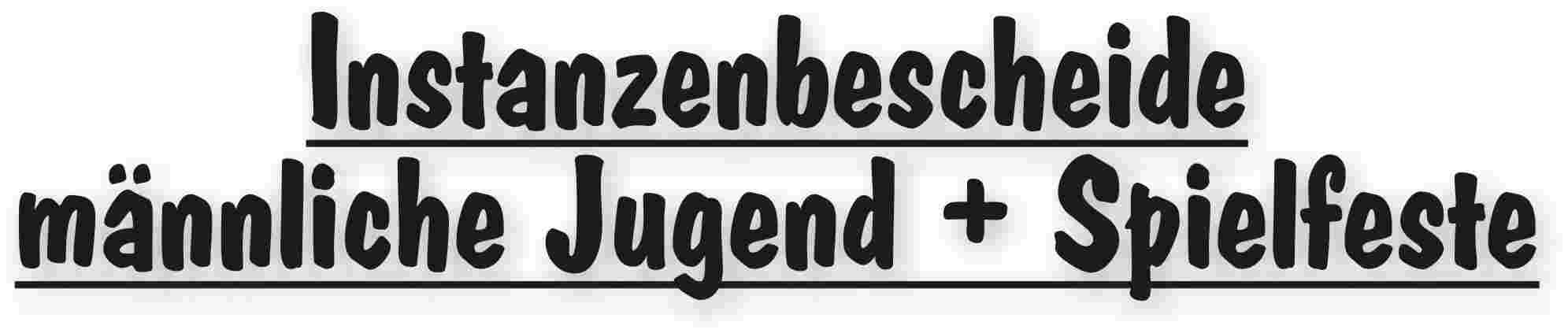 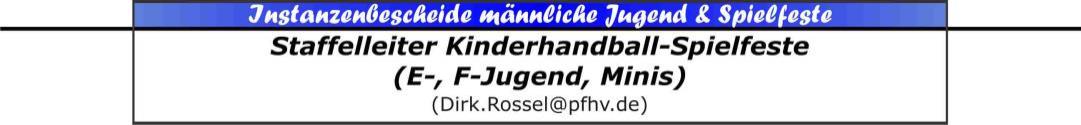 |Dirk Rossel|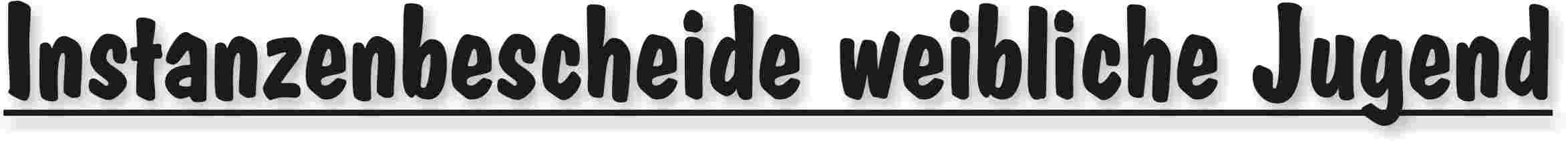 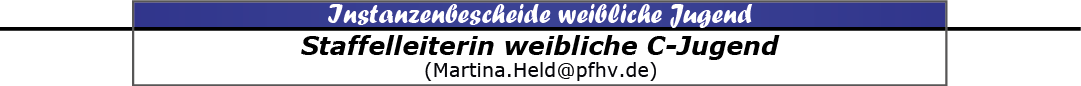 |Martina Held|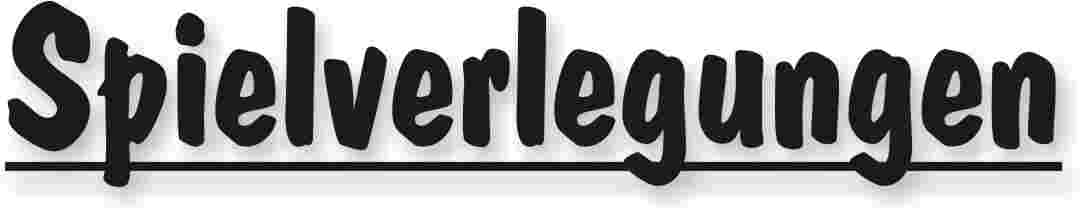 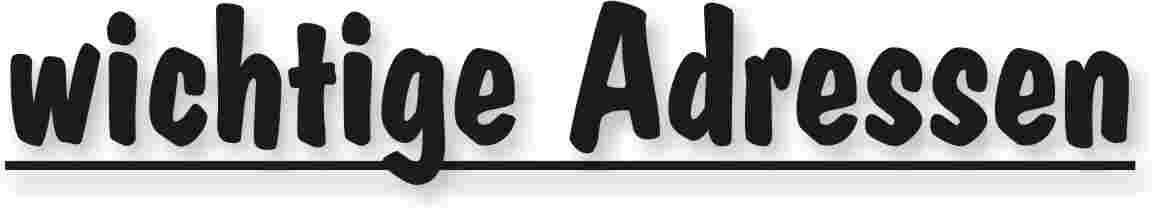 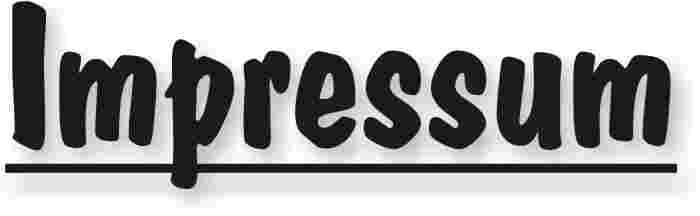 Veröffentlichung: Das Mitteilungsblatt (MB) des PfHV erscheint i.d.R. wöchentlich als online-Ausgabe. Die rechtsverbindliche Form ist das online-MB! Die gegen Aufpreis ggf. zusätzlich bestellten Print-MB sind ausschließlich ein Service. Folglich ist das Datum der online-Veröffentlichung (siehe Kopfzeile) ausschlaggebend. Das online-MB wird permanent als Download auf www.pfhv.de angeboten und satzungemäß zusätzlich versendet. Hierfür wird weiterhin der bekannte Newsletter verwendet. Achtung: Ob oder welche Adressen im Newslettersystem eingetragen werden, sprich wer das MB per Newsletter erhält, bestimmt eigenverantwortlich jeder Verein. Jeder Verein kann permanent beliebig viele E-Mail-Adressen eintragen und jederzeit wieder löschen. Den Newsletter finden Sie unter dem Direktlink: www.Newsletter.pfhv.de Verantwortung: Verantwortlich für die Zusammenstellung sind die Öffentlichkeitsbeauftragten des PfHV (Britta Scheydt  & Martin Thomas), für den Inhalt der jeweilige Unterzeichner / Autor. Kosten / Abonnement / Kündigung:Mitglieder sind (§ 6 Abs. 2 der Satzung) verpflichtet, das amtliche Mitteilungsblatt (MB) digital zu beziehen, also nicht mehr auf dem Postweg. Der Jahresbezugspreis für die online-Version beträgt pro Verein pauschal 50,00 € ohne MWSt.; es können beliebig viele Empfänger des digitalen MB ins Newslettersystem (www.Newsletter.pfhv.de) eingetragen werden. Die zusätzlich zum online-MB gegen Aufpreis bestellten Print-Exemplare können bis 15.05. zum 30.06. bzw. bis 15.11. zum 31.12. gekündigt werden. Redaktionsschluss / Meldestelle:Redaktionsschluss ist für E-Mails an die Öffentlichkeitsbeauftragten mittwochs um 17 Uhr, für Faxe/Anrufe/… an die Geschäftsstelle mittwochs um 9 Uhr. Die Öffentlichkeitsbeauftragten können nur Infos per E-Mail und in der Formatvorlage für das MB bearbeiten. Faxe/Anrufe/… bitte an die Geschäftsstelle. Bei Fragen: MBpfhv.de  oder  Geschaeftsstellepfhv.de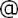 Haftungsausschluss:Bei Nichterscheinen infolge höherer Gewalt entfällt die Lieferpflicht und ein Anspruch auf Rückerstattung des Bezugspreises besteht nicht. 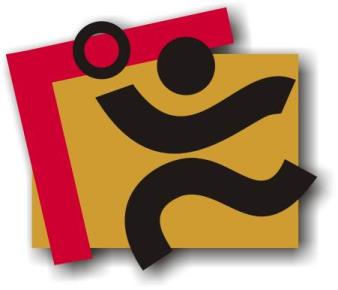 TerminkalenderSeite 3RechtsmittelbelehrungSeite 4Mitteilungen / Infos:Mitteilungen / Infos:Mitteilungen / Infos:Mitteilungen Präsidium Seite 5Mitteilungen Geschäftsstelle, Öffentlichkeitsbeauftragte-Mitteilungen Verwaltungssystem Phoenix II-Mitteilungen Passstelle-Mitteilungen allgemein Seite 8Mitteilungen Verbands- und Pfalzpokal Seite 9Mitteilungen Männer -Mitteilungen Frauen-Mitteilungen Pfalzgas-CupSeite 9Mitteilungen männliche Jugend & Spielfeste-Mitteilungen weibliche Jugend-Mitteilungen Talentförderung Rheinland-Pfalz-Auswahl-Mitteilungen Talentförderung Pfalz-Auswahl-Mitteilungen Talentförderung Auswahlstützpunkte Pfalz-Mitteilungen Jugendsprecher-Mitteilungen Schiedsrichter & Zeitnehmer/Sekretär-Mitteilungen Spieltechnik-Urteile:Urteile:Urteile:VG- & VSG-Urteile-Instanzenbescheide: fehlende Spielausweise-Instanzenbescheide: Männer -Instanzenbescheide: Frauen-Instanzenbescheide: männliche Jugend & SpielfesteSeite 11Instanzenbescheide: weibliche JugendSeite 12Instanzenbescheide: Schiedsrichter-Spielverlegungen Seite 14Sonstiges-wichtige AdressenSeite 16ImpressumSeite 17TagDatumvonbisVeranstaltung (Pfälzer Handball-Verband)Mo15.10.1817:3020:30Auswahl (zentral): w2006 Training in Haßloch (LLZ Haßloch)Mi17.10.1817:3020:30Auswahl (zentral): m2005 Training in Haßloch (LLZ Haßloch)Fr19.10.1817:3020:30RLP-Stützpunkt weiblich (LLZ Haßloch)Sa20.10.189:0013:00PfHV-Auswahlstützpunkte männlich und weiblich (div. Orte, siehe Homepage)Mo22.10.1817:3020:30Auswahl (zentral): w2005 Training in Haßloch (LLZ Haßloch)Mi24.10.1817:3020:30Auswahl (zentral): m2004 Training in Haßloch (LLZ Haßloch)Fr26.10.1817:3019:30RLP-Stützpunkt männlich 03 (LLZ Haßloch)Fr26.10.1819:0020:30RLP-Stützpunkt männlich 02 (LLZ Haßloch)Sa27.10.18Zwischenrunde Pfalzgas-Cup 2018 B-JugendSo28.10.18Zwischenrunde Pfalzgas-Cup 2018 C-JugendMi31.10.1817:3020:30Auswahl (zentral): m2005 Training in Haßloch (LLZ Haßloch)Mo29.10.1817:3020:30Auswahl (zentral): w2006 Training in Haßloch (LLZ Haßloch)Do01.11.18Walter-Laubersheimer-Gedächtnis-Turnier m04 und w05 in Idar-ObersteinFr02.11.1817:3020:30RLP-Stützpunkt weiblich (LLZ Haßloch)Sa03.11.189:0013:00PfHV-Auswahlstützpunkte männlich und weiblich (div. Orte, siehe Homepage)Mo05.11.1817:3020:30Auswahl (zentral): w2005 Training in Haßloch (LLZ Haßloch)Mi07.11.1817:3020:30Auswahl (zentral): m2004 Training in Haßloch (LLZ Haßloch)Fr09.11.1817:00Präsidiumssitzung (LLZ Haßloch)Fr09.11.1817:3019:30RLP-Stützpunkt männlich 03 (LLZ Haßloch)Fr09.11.1819:0020:30RLP-Stützpunkt männlich 02 (LLZ Haßloch)Mo12.11.1817:3020:30Auswahl (zentral): w2006 Training in Haßloch (LLZ Haßloch)Mi14.11.1817:3020:30Auswahl (zentral): m2005 Training in Haßloch (LLZ Haßloch)Fr16.11.1817:3020:30RLP-Stützpunkt weiblich (LLZ Haßloch)Sa17.11.189:0013:00PfHV-Auswahlstützpunkte männlich und weiblich (div. Orte, siehe Homepage)Mo19.11.1817:3020:30Auswahl (zentral): w2005 Training in Haßloch (LLZ Haßloch)Mi21.11.1817:3020:30Auswahl (zentral): m2004 Training in Haßloch (LLZ Haßloch)Fr23.11.1817:3019:30RLP-Stützpunkt männlich 03 (LLZ Haßloch)Fr23.11.1819:0020:30RLP-Stützpunkt männlich 02 (LLZ Haßloch)Mo26.11.1817:3020:30Auswahl (zentral): w2006 Training in Haßloch (LLZ Haßloch)Mi28.11.1817:3020:30Auswahl (zentral): m2005 Training in Haßloch (LLZ Haßloch)Fr30.11.1817:3020:30RLP-Stützpunkt weiblich (LLZ Haßloch)Sa01.12.189:0013:00PfHV-Auswahlstützpunkte männlich und weiblich (div. Orte, siehe Homepage)Sa01.12.18Mini-WM der E-Jugenden (diverse Spielorte)So02.12.18Mini-WM der E-Jugenden (Pflzhalle Haßloch)Geldstrafen, Gebühren, Unkosten aus diesem MBGeldstrafen, Gebühren und Unkosten aus Bescheiden/Urteilen aus diesem MB werden im Nachhinein vierteljährlich mit Rechnung angefordert. Aufgrund dieser MB-Veröffentlichung bitte -KEINE- Zahlung leisten!Geldstrafen, Gebühren und Unkosten aus Bescheiden/Urteilen aus diesem MB werden im Nachhinein vierteljährlich mit Rechnung angefordert. Aufgrund dieser MB-Veröffentlichung bitte -KEINE- Zahlung leisten!Nr.520/02-18betroffenVTV MundenheimVTV MundenheimVTV MundenheimSp-Nr.540 001M-SpielTG Waldsee – Mundenheim*NiederfeldTG Waldsee – Mundenheim*NiederfeldTG Waldsee – Mundenheim*NiederfeldSp-Datum01.09.2018LigaTriceratops (Minis)Triceratops (Minis)Triceratops (Minis)GrundSchuldhaftes Nichtantreten einer MannschaftSchuldhaftes Nichtantreten einer MannschaftSchuldhaftes Nichtantreten einer MannschaftSchuldhaftes Nichtantreten einer MannschaftSchuldhaftes Nichtantreten einer Mannschaft§§RO 25.1.1BeweisChecklisteChecklisteChecklisteSperrelängstens:Geldstrafe  30 €Bemer-kung:Gebühr  10 €Bemer-kung:Summe40 €Bemer-kung:HaftenderVTV MundenheimVTV MundenheimVTV MundenheimVTV MundenheimVTV MundenheimGeldstrafen, Gebühren und Unkosten aus Bescheiden/Urteilen aus diesem MB werden im Nachhinein vierteljährlich mit Rechnung angefordert. Aufgrund dieser MB-Veröffentlichung bitte -KEINE- Zahlung leisten!Nr.430-2018-01betroffenTV DahnTV DahnTV DahnTV DahnSp-Nr.432 003M-SpielHSG Trifels gg TV DahnHSG Trifels gg TV DahnHSG Trifels gg TV DahnHSG Trifels gg TV DahnSp-Datum02.09.18LigaJKKwC2JKKwC2JKKwC2JKKwC2GrundSchuldhaftes NichtantretenSchuldhaftes NichtantretenSchuldhaftes NichtantretenSchuldhaftes NichtantretenSchuldhaftes NichtantretenSchuldhaftes Nichtantreten§§RO §25.1.1(DfB Punkt 13)BeweisBeweisMail von Michael BlankMail von Michael BlankMail von Michael BlankSperrelängstens:Geldstrafe45 €Bemerkung:Bemerkung:Spielwertung gem. § 50 Abs. 1a SPO: 2:0 Punkte, 0:0 Tore für HSG TrifelsHSG Trifels verzichtet auf den Anspruch, dass Rückspiel als Heimspiel auszutragen – Mail von Uwe NeuerSpielwertung gem. § 50 Abs. 1a SPO: 2:0 Punkte, 0:0 Tore für HSG TrifelsHSG Trifels verzichtet auf den Anspruch, dass Rückspiel als Heimspiel auszutragen – Mail von Uwe NeuerSpielwertung gem. § 50 Abs. 1a SPO: 2:0 Punkte, 0:0 Tore für HSG TrifelsHSG Trifels verzichtet auf den Anspruch, dass Rückspiel als Heimspiel auszutragen – Mail von Uwe NeuerGebühr10.- €Bemerkung:Bemerkung:Spielwertung gem. § 50 Abs. 1a SPO: 2:0 Punkte, 0:0 Tore für HSG TrifelsHSG Trifels verzichtet auf den Anspruch, dass Rückspiel als Heimspiel auszutragen – Mail von Uwe NeuerSpielwertung gem. § 50 Abs. 1a SPO: 2:0 Punkte, 0:0 Tore für HSG TrifelsHSG Trifels verzichtet auf den Anspruch, dass Rückspiel als Heimspiel auszutragen – Mail von Uwe NeuerSpielwertung gem. § 50 Abs. 1a SPO: 2:0 Punkte, 0:0 Tore für HSG TrifelsHSG Trifels verzichtet auf den Anspruch, dass Rückspiel als Heimspiel auszutragen – Mail von Uwe NeuerSumme55,- €Bemerkung:Bemerkung:Spielwertung gem. § 50 Abs. 1a SPO: 2:0 Punkte, 0:0 Tore für HSG TrifelsHSG Trifels verzichtet auf den Anspruch, dass Rückspiel als Heimspiel auszutragen – Mail von Uwe NeuerSpielwertung gem. § 50 Abs. 1a SPO: 2:0 Punkte, 0:0 Tore für HSG TrifelsHSG Trifels verzichtet auf den Anspruch, dass Rückspiel als Heimspiel auszutragen – Mail von Uwe NeuerSpielwertung gem. § 50 Abs. 1a SPO: 2:0 Punkte, 0:0 Tore für HSG TrifelsHSG Trifels verzichtet auf den Anspruch, dass Rückspiel als Heimspiel auszutragen – Mail von Uwe NeuerHaftenderTV DahnTV DahnTV DahnTV DahnTV DahnTV DahnNr.430-2018-02betroffenwC Wörth/Bornheim 2wC Wörth/Bornheim 2wC Wörth/Bornheim 2wC Wörth/Bornheim 2Sp-Nr.430 004M-SpielwC Wörth/Bornheim 2 gg HSG EckbachtalwC Wörth/Bornheim 2 gg HSG EckbachtalwC Wörth/Bornheim 2 gg HSG EckbachtalwC Wörth/Bornheim 2 gg HSG EckbachtalSp-Datum09.09.18LigaJPLwCJPLwCJPLwCJPLwCGrundESB nicht zeitnah online versendetESB nicht zeitnah online versendetESB nicht zeitnah online versendetESB nicht zeitnah online versendetESB nicht zeitnah online versendetESB nicht zeitnah online versendet§§DfB 2018/19, Pkt. 19BeweisBeweiseMail mit ESB /simeMail mit ESB /simeMail mit ESB /simSperrelängstens:Geldstrafe10,- €Bemerkung:Bemerkung:Der ESB wurde erst am Di 11.09.18, 16:19 Uhr online versendet.Der ESB wurde erst am Di 11.09.18, 16:19 Uhr online versendet.Der ESB wurde erst am Di 11.09.18, 16:19 Uhr online versendet.Gebühr10.- €Bemerkung:Bemerkung:Der ESB wurde erst am Di 11.09.18, 16:19 Uhr online versendet.Der ESB wurde erst am Di 11.09.18, 16:19 Uhr online versendet.Der ESB wurde erst am Di 11.09.18, 16:19 Uhr online versendet.Summe22,- €Bemerkung:Bemerkung:Der ESB wurde erst am Di 11.09.18, 16:19 Uhr online versendet.Der ESB wurde erst am Di 11.09.18, 16:19 Uhr online versendet.Der ESB wurde erst am Di 11.09.18, 16:19 Uhr online versendet.HaftenderwC Wörth/BornheimwC Wörth/BornheimwC Wörth/BornheimwC Wörth/BornheimwC Wörth/BornheimwC Wörth/BornheimNr.430-2018-03betroffenHR Göllh/Eisenb/Asselh/KindenhHR Göllh/Eisenb/Asselh/KindenhHR Göllh/Eisenb/Asselh/KindenhHR Göllh/Eisenb/Asselh/KindenhSp-Nr.431 007431 004M-SpielHRGoellh/Eis/Ass/Kind gg JSG1FC/TSG/KL/WfbHRGoellh/Eis/Ass/Kind gg wSGAss/Dann/Hochd2HRGoellh/Eis/Ass/Kind gg JSG1FC/TSG/KL/WfbHRGoellh/Eis/Ass/Kind gg wSGAss/Dann/Hochd2HRGoellh/Eis/Ass/Kind gg JSG1FC/TSG/KL/WfbHRGoellh/Eis/Ass/Kind gg wSGAss/Dann/Hochd2HRGoellh/Eis/Ass/Kind gg JSG1FC/TSG/KL/WfbHRGoellh/Eis/Ass/Kind gg wSGAss/Dann/Hochd2Sp-Datum15.09.1819.09.18LigaJKKwC1JKKwC1JKKwC1JKKwC1GrundEinsatz einer SchnupperspielerEinsatz einer SchnupperspielerEinsatz einer SchnupperspielerEinsatz einer SchnupperspielerEinsatz einer SchnupperspielerEinsatz einer Schnupperspieler§§DfB 2018/19, Pkt. 11BeweisBeweiseMails mit ESB /simeMails mit ESB /simeMails mit ESB /simSperrelängstens:Geldstrafe0,- €Bemerkung:Bemerkung:Die Kontrolle der ESBs in KW 38 hat ergeben, dass die Spielerin Paula Schuler in beiden Spielen als Schnupperspielerin eingesetzt wurde.In den Durchführungsbestimmungen Punkt 11 steht eindeutig, dass dies nur „unterhalb der Jugend C“ möglich ist.Beide Spiele werden daher für HR Göll/Eisenb/Asselh/Kindenh als verloren gewertet mit 0:2 Punkten und 0:0 Toren.Die Kontrolle der ESBs in KW 38 hat ergeben, dass die Spielerin Paula Schuler in beiden Spielen als Schnupperspielerin eingesetzt wurde.In den Durchführungsbestimmungen Punkt 11 steht eindeutig, dass dies nur „unterhalb der Jugend C“ möglich ist.Beide Spiele werden daher für HR Göll/Eisenb/Asselh/Kindenh als verloren gewertet mit 0:2 Punkten und 0:0 Toren.Die Kontrolle der ESBs in KW 38 hat ergeben, dass die Spielerin Paula Schuler in beiden Spielen als Schnupperspielerin eingesetzt wurde.In den Durchführungsbestimmungen Punkt 11 steht eindeutig, dass dies nur „unterhalb der Jugend C“ möglich ist.Beide Spiele werden daher für HR Göll/Eisenb/Asselh/Kindenh als verloren gewertet mit 0:2 Punkten und 0:0 Toren.Gebühr10.- €Bemerkung:Bemerkung:Die Kontrolle der ESBs in KW 38 hat ergeben, dass die Spielerin Paula Schuler in beiden Spielen als Schnupperspielerin eingesetzt wurde.In den Durchführungsbestimmungen Punkt 11 steht eindeutig, dass dies nur „unterhalb der Jugend C“ möglich ist.Beide Spiele werden daher für HR Göll/Eisenb/Asselh/Kindenh als verloren gewertet mit 0:2 Punkten und 0:0 Toren.Die Kontrolle der ESBs in KW 38 hat ergeben, dass die Spielerin Paula Schuler in beiden Spielen als Schnupperspielerin eingesetzt wurde.In den Durchführungsbestimmungen Punkt 11 steht eindeutig, dass dies nur „unterhalb der Jugend C“ möglich ist.Beide Spiele werden daher für HR Göll/Eisenb/Asselh/Kindenh als verloren gewertet mit 0:2 Punkten und 0:0 Toren.Die Kontrolle der ESBs in KW 38 hat ergeben, dass die Spielerin Paula Schuler in beiden Spielen als Schnupperspielerin eingesetzt wurde.In den Durchführungsbestimmungen Punkt 11 steht eindeutig, dass dies nur „unterhalb der Jugend C“ möglich ist.Beide Spiele werden daher für HR Göll/Eisenb/Asselh/Kindenh als verloren gewertet mit 0:2 Punkten und 0:0 Toren.Summe10,- €Bemerkung:Bemerkung:Die Kontrolle der ESBs in KW 38 hat ergeben, dass die Spielerin Paula Schuler in beiden Spielen als Schnupperspielerin eingesetzt wurde.In den Durchführungsbestimmungen Punkt 11 steht eindeutig, dass dies nur „unterhalb der Jugend C“ möglich ist.Beide Spiele werden daher für HR Göll/Eisenb/Asselh/Kindenh als verloren gewertet mit 0:2 Punkten und 0:0 Toren.Die Kontrolle der ESBs in KW 38 hat ergeben, dass die Spielerin Paula Schuler in beiden Spielen als Schnupperspielerin eingesetzt wurde.In den Durchführungsbestimmungen Punkt 11 steht eindeutig, dass dies nur „unterhalb der Jugend C“ möglich ist.Beide Spiele werden daher für HR Göll/Eisenb/Asselh/Kindenh als verloren gewertet mit 0:2 Punkten und 0:0 Toren.Die Kontrolle der ESBs in KW 38 hat ergeben, dass die Spielerin Paula Schuler in beiden Spielen als Schnupperspielerin eingesetzt wurde.In den Durchführungsbestimmungen Punkt 11 steht eindeutig, dass dies nur „unterhalb der Jugend C“ möglich ist.Beide Spiele werden daher für HR Göll/Eisenb/Asselh/Kindenh als verloren gewertet mit 0:2 Punkten und 0:0 Toren.HaftenderHR Göllh/Eisenb/Asselh/KindenhHR Göllh/Eisenb/Asselh/KindenhHR Göllh/Eisenb/Asselh/KindenhHR Göllh/Eisenb/Asselh/KindenhHR Göllh/Eisenb/Asselh/KindenhHR Göllh/Eisenb/Asselh/KindenhSpielfesteSpielfesteSpielfesteAlters-klasseStaffel/
Spiel-Nr.neu
Datum/Zeit/
HallennummerTeilnehmende Vereine
(Heimverein, Gast, Gast)Gebühr
für VereinGebühr
(A,B,...)mFTyrannosaurus28.10.2018VSK NiederfeldOmFTyrannosaurus13:00 UhrwSG Assenh./Dannstadt/HochdorfOmF540 028...116HSG Dudenhofen/Schifferstadt 1OmFTyrannosaurus23.09.2018HSG TrifelsOmFTyrannosaurus13:00 UhrTV WörthOmF530 008...002HSG Lingenfeld/SchwegenheimOmFTyrannosaurus31.03.2019VSK NiederfeldOmFTyrannosaurus13:00 UhrTV EdigheimOmF530 041...116SG Lambsheim/FrankenthalOmFTyrannosaurus11.11.2018HSG Dudenhofen/Schifferstadt 2OmFTyrannosaurus10:00 UhrTuS HeiligensteinOmF530 024...033TV KirrweilerOAlters-klasseStaffelSpiel-Nr.neu
Datumneu
Uhrzeitneu
HalleHeimGastGebühr für VereinGebühr
(A,B,...)FAKF1232 02310.11.1819:00113TV EdigheimTuS Neuhofen 2TuS NeuhofenAmAJPLmA31002701.11.1813:00150TV OffenbachmABC Kandel/HerxheimOmCJVLmC331 02609.12.1816:00167TS RodalbenTV KirrweilerTV KirrweilerAmCJVLmC33102013.10.1813:00099TV KirrweilerHSG Eppstein/MaxdorfTV KirrweilerAwAJPLwA41001108.12.1814:30030TV DahnHSG Landau/LandTV DahnBwBJBZwB242202009.12.1814:15168TS RodalbenHSG Landau/LandTS RodalbenAwBJBZwB142103401.12.1816:00031wSG Assenh/Dannst/HochdTV EdigheimwSG Assenh/Dannst/HochdEwC JKKwC1 43100419.09.1819:00065 HR Göllh/Eisenb/AssKin  wSG Ass/Dann/Hochd 2  Landesjugendsportfest  O wC JKKwC1 43102128.11.1817:30031 wSG Ass/Dann/Hochd 2 HSG Mutterst/Ruchh ---  O wC JPLwC 43001409.12.1812:30168 TS Rodalben  HSG Landau/Land  TS Rodalben - trotz bekanntem PGC Termin Spiel bei Saisonplanung gesetzt  C wC JPLwC 43001409.12.1812:30168 TS Rodalben  HSG Landau/Land  HSG Landau/Land - trotz bekanntem PGC Termin Spiel bei Saisonplanung nicht bemängelt  C wCJKKwC143100309.12.1812:00120HSG Mutterst/RuchhJSG Mundenh/Rheingöhnh 2LandesjugendsportfestOwCJKKwC143100924.10.1818:30055HSG Eckbachtal 2HSG Mutterst/RuchhHSG Mutterst/RuchhAwCJPLwC43001321.10.1813:00001HSG Landau/LandwC Wörth/Bornheim 2Assenheim/Dannstadt/Hochdorf 2 (Abmeldung AKF2 )AFriedhelm Jakob(Präsident)Adolf Eiswirth(stellv. Präsident + Vizepräsident Finanzen)Siegmundweg 5, 67069 LudwigshafenE-Mail: Friedhelm.Jakobpfhv.deTel.: 0621 - 68585354Mobil: 0173 - 6075029Fax: 0621 - 68554107Schraudolphstr. 13, 67354 Römerberg E-Mail: Adolf.Eiswirthpfhv.deTel.:  06232 - 84945Fax:  06232 - 7359808Josef Lerch(Vizepräsident Spieltechnik)Manfred Köllermeyer(Vizepräsident Recht)Theodor-Heuss-Str. 17,  76877 Offenbach E-Mail: Josef.Lerchpfhv.deTel.:  06348 - 7100Mobil: 0170 - 7526586Fax:  06348 - 7846Mozartstr. 15, 66976 RodalbenE-Mail: Manfred.Koellermeyer@pfhv.deTel.: 06331-10286Mobil: 0176-55044051Fax: 06331-75544Christl Laubersheimer(Vizepräsidentin Jugend)N.N.(Vizepräsident Organisation)Im Kirchfeld 11, 67435 NeustadtE-Mail: Christl.Laubersheimerpfhv.deTel:  06327 - 9769877Fax: 06327 - 9769878Ulf Meyhöfer(Vizepräsident Lehrwesen)Marcus Altmann(Schiedsrichterwart)St. Remig Platz 4, 76889 KapsweyerE-Mail: Ulf.Meyhoeferpfhv.deMobil: 0173 - 2372414Carl-Bosch-Str. 98,  67063 Ludwigshafen E-Mail: Marcus.Altmannpfhv.deMobil: 0173 - 2735857Norbert Diemer(Männerwart)Manfred Nöther(Frauenwart)Hinterstr. 92, 67245 LambsheimE-Mail: Norbert.Diemerpfhv.deTel:  06233 - 53131 Mobil: 0177 - 2360619Fax: 06233- 3534183 Im Vogelsang 75, 76829 LandauE-Mail: Manfred.Noetherpfhv.deTel.:  06341 - 83690Rolf Starker(Verbandsjugendwart männlich)Martina Benz(Verbandsjugendwartin weiblich)Kettelerstr. 7, 67165 WaldseeE-Mail: Rolf.Starkerpfhv.deTel:  06236 - 415318Mobil: 01525-3807070Birnbaumweg 1, 76756 BellheimE-Mail: Martina.Benzpfhv.deMobil: 0177-3312712Sandra Hagedorn(Geschäftsstelle)Ewald Brenner(Passstelle)Pfälzer Handball-VerbandAm Pfalzplatz 11, 67454 HaßlochE-Mail: Geschaeftsstellepfhv.deTel.: 06324 - 981068Fax: 06324 - 82291Weinbietstr. 9, 67259 HeuchelheimE-Mail: Ewald.Brennerpfhv.deTel.: 06238 - 929219Mobil: 0171 - 4753334Fax: 06238 - 4529